Prezentace na 10 druhů bylin, především z rodinných zahrádek,  7. ročník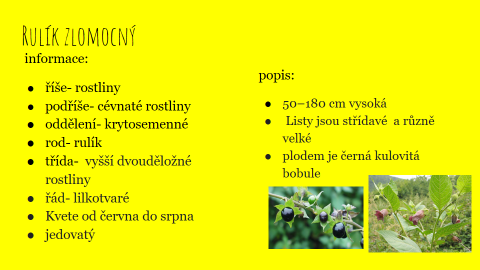 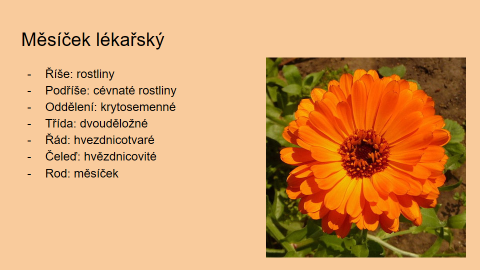 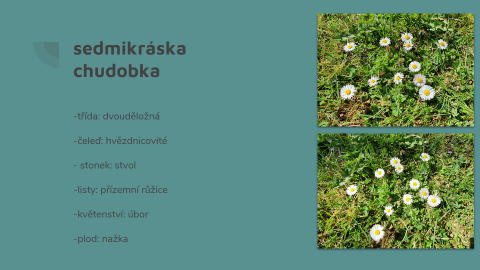 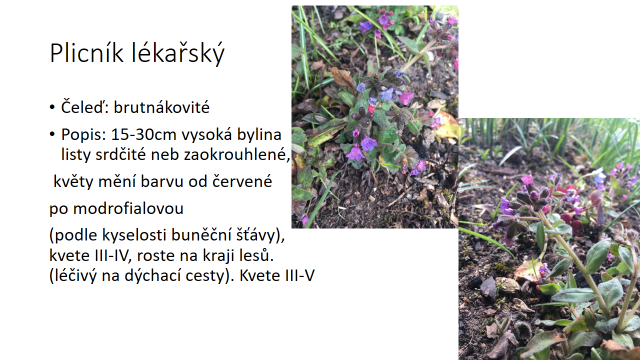 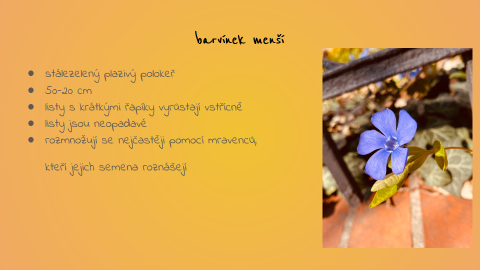 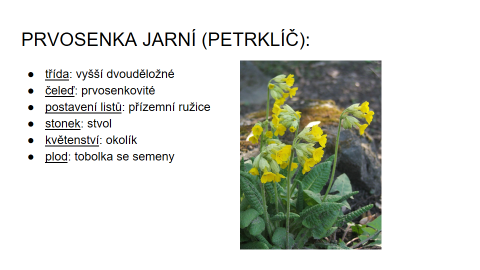 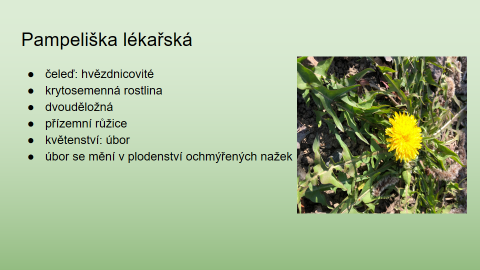 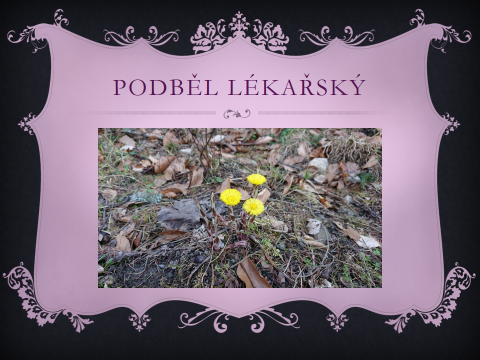 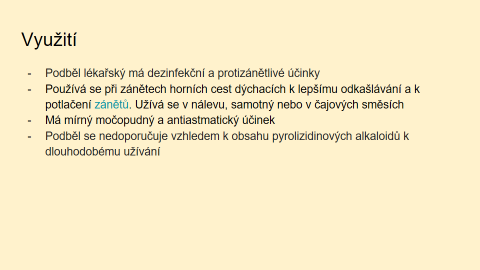 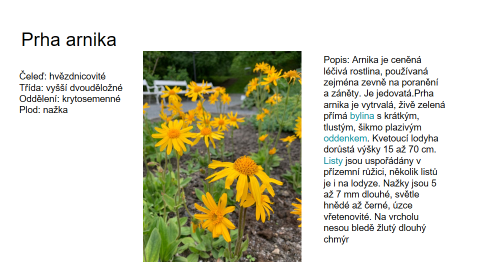 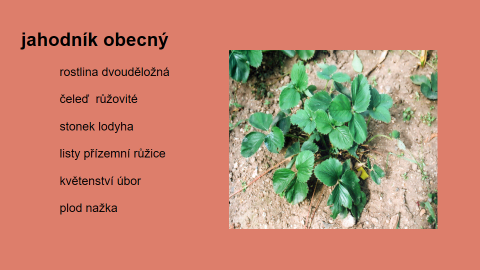 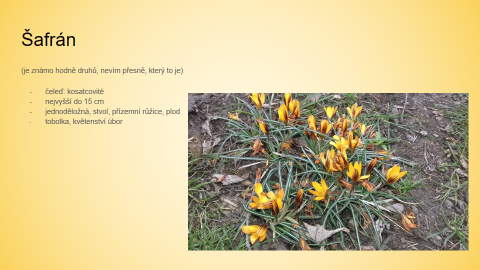 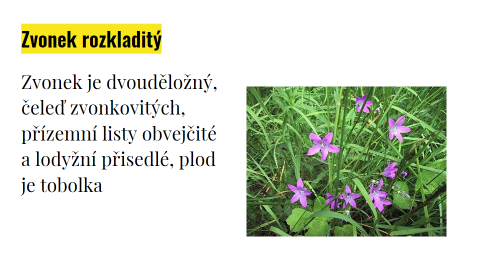 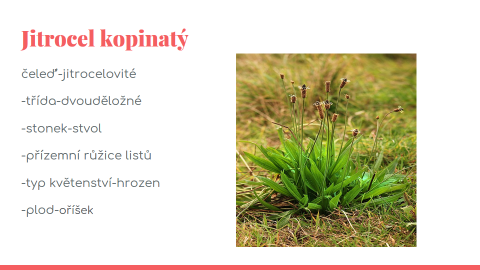 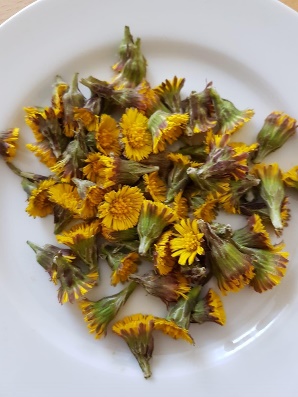 